Bleak Hill Primary School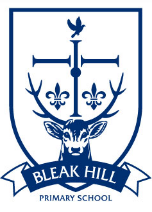 Person Specification for the post of Head Teacher Note: Candidates failing to meet any of the essential criteria will automatically be excluded(A)	Qualifications(B)	Knowledge(C)	Skills abilities and competencies(D)	Experience(E)	Special Attributes to be tested at all stages(F)	Application Form and Supporting StatementPlease provide a written statement of no more than 1,300 words detailing why you believe your experience, skills, personal qualities, training and/or education are relevant to your suitability for the post advertised and how you meet the person specification.  The form must be fully completed, legible and accurate. (G)	Confidential References and ReportsA – Application FormI – Interview (including any tasks set as part of the assessment)E/DA/IQualified Teacher StatusEADegree EAMeets the requirements re: National Professional Qualification for HeadshipDAProfessional Development in preparation for HeadshipHas successfully undertaken appropriate Designated Safeguarding Senior Leader training and appropriate Child Protection training.EEAATeaching Experience:Proven effective teaching experience in one or more primary phasesEAProven effective teaching experience across the primary phaseDAE/DA/IA comprehensive understanding of what constitutes outstanding teaching and learning across all primary key stagesEA/IKnowledge of current developments relating to the curriculum at relevant key stagesEA/IAn understanding of how data, assessments and target setting are used to raise standards and address weaknessEIA complete understanding of the school improvement cycle and the importance of monitoring, evaluation and reviewEA/IAn understanding of and commitment to meeting the needs of all learners with particular regard to inclusive practiceEA/IA clear understanding of the needs of SEND pupils and their teaching staffEA/IKnowledge and experience of strategic financial planning and the principles of best practice in relation to budgetary managementDA/IUnderstanding of the factors which create barriers to learning and ability to implement appropriate strategies for reducing inequalities and promoting social inclusionEA/IE/DA/IDemonstrate understanding of the principles of safeguarding and the importance of keeping our pupils safeEA/IDemonstrate visionary leadership to inspire, challenge, motivate and empower teams and individuals to achieve robust goals EA/IExcellent and proven leadership skills as a minimum Deputy Head/Assistant Head Teacher or equivalentEA/IOutstanding communicator to all stakeholdersEIBuild and maintain quality relationships through interpersonal skills and effective communication with pupils, staff and the wider school communityEA/IThe ability to embrace, manage and facilitate change, including consulting and negotiating effectively with all school stakeholdersEA/IFoster and develop a caring, nurturing and a child-centred ethosEA/IThink analytically and creatively and use initiative to be solution focused.EIDemonstrate a proven ability to lead school improvement and raise standardsEA/IThe ability to manage resources effectively in order to ensure value for money and high-quality school effectiveness whilst ensuring statutory procedures are metEA/IAn ability to fulfil all spoken aspects of the role with confidence through the medium of EnglishEIThe ability to sustain a proactive ethos within the school’s growing communityEA/IAbility to maintain an environment that promotes good behaviour, discipline and celebrates success.Excellent written and IT skills EAE/DA/ISignificant strategic leadership experience at a minimum of Deputy or Assistant Head Teacher level or equivalentEA/IExperience of bringing about significant improvement in the quality of learning and teaching in a school and maintaining the highest standardsEA/IChallenge and support staff in their professional/personal development including appraisal which informs the School Improvement PlanEA/IExperience of managing and resolving challenging situationsEA/IExperience of working with parents/carers and the community as partners in learningEA/IExperience of developing a child-centred, exciting curriculum that will engage all Bleak Hill childrenEA/IChild-centred EA/IInspirational and innovativeEA/IBe aware of their own strengths and areas for development, listen to and reflect upon feedback from othersEA/IBe approachable with a visible presence EIPassionate about teaching and learningEA/IPositive recommendation from all referees, including current employer, one of which must be from your LA/Academy TrustE